Unit 3: The Natural WorldWorksheetName:                                                                                       Date:Animals and HabitatsIrregular Plural NounsACTIVITIESConnect the singular nouns with their plural form.fish                            wolves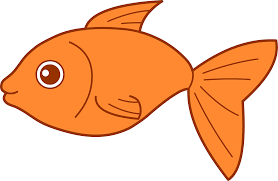 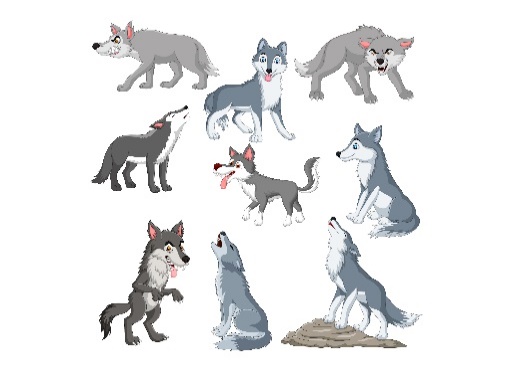 wolf                                          sheep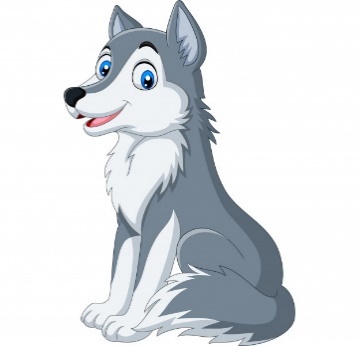 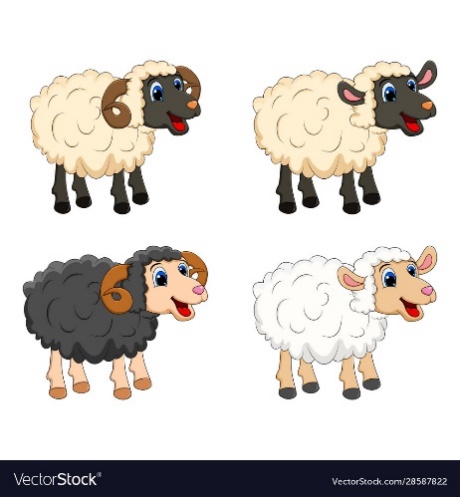         goose                                    fish          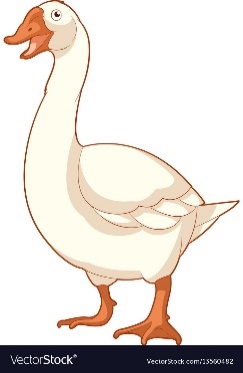 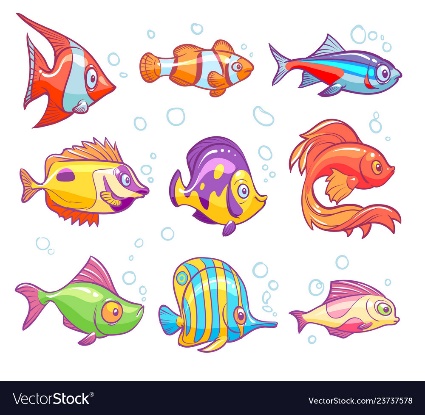         sheep                        geese    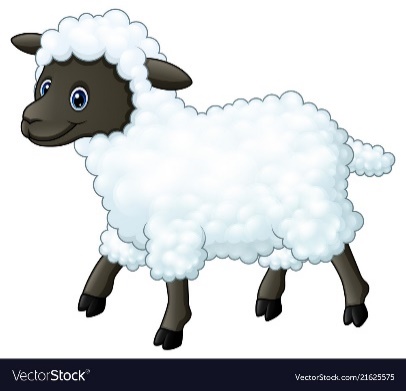 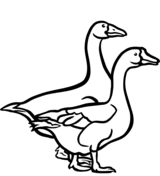 Complete the following sentences choosing an alternative.1. One man is wearing blue, and two ___________ are wearing green.2. There are lots of _____________ at the library today3. How many ___________ are there in your family?4. I saw a flock of white __________ at the lake yesterday.5. Look at all of the _______________ waiting in line for the movie!6. I hope we don’t run into a pack of ____________ on our camping trip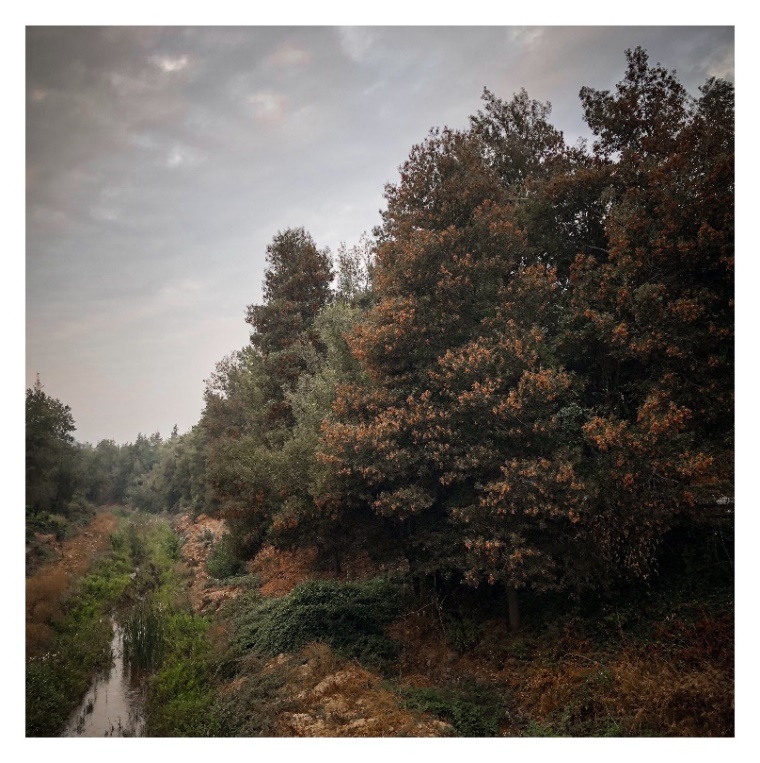 Plural NounsSingular Nouns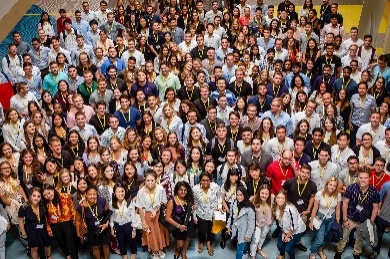 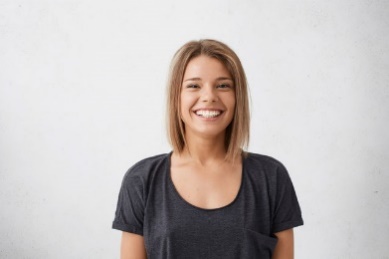 peopleperson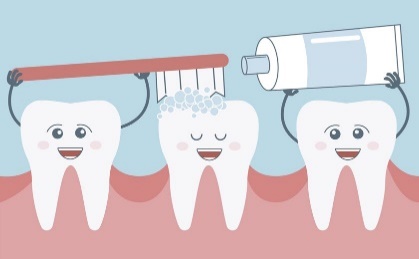 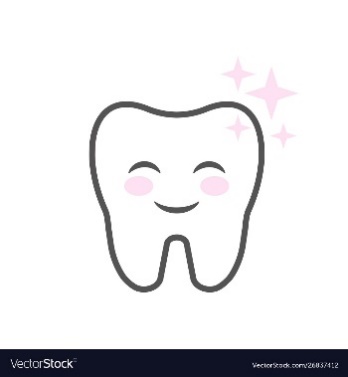 teethtooth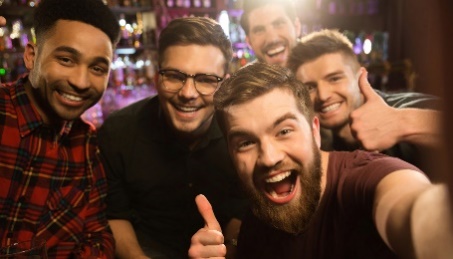 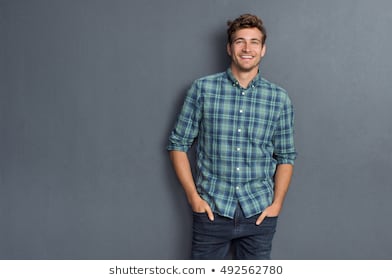 menman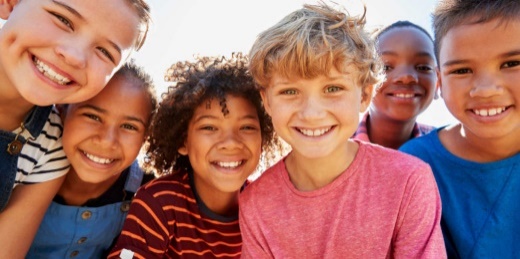 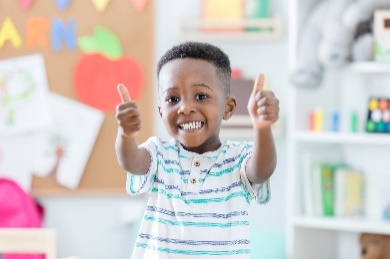 childrenchild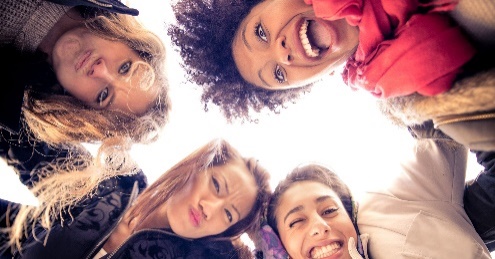 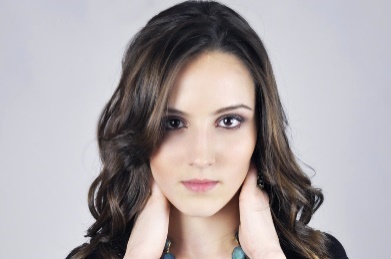 womenwomanMensManMenMansWomansWomenWomensWomanChildsChildChildrenChildrensGoosesGeeseGeesesGoosePersonsPersonPeoplePeoplesWolvesWolfWolfsWolve